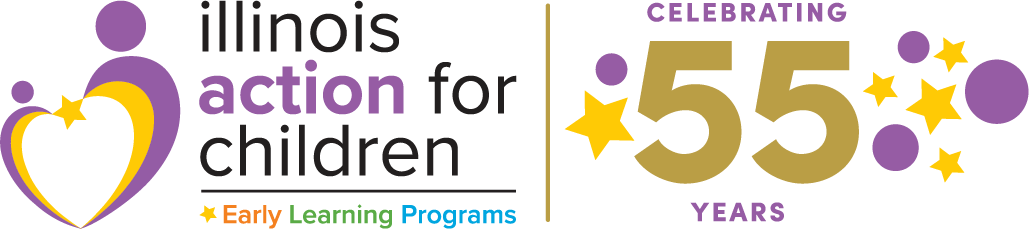 Signature of parent/guardian:  	  Signature of Program Staff:  	 Signature of IAFC Staff:  	Date:	 Date:	 Date:  	*Please note, the amounts in each column represent the maximum for each category.Ex: A single mother with a household of 3 who makes $18,500 would fall in the 100% FPL category because she makes more than the maximum for the 50% FPL of $10, 390*Please circle the FPL the family falls in below.Date EnrolledDate EnrolledDate EnrolledDate EnrolledDate DischargedDate DischargedFirst Name	Middle Name	Last NameFirst Name	Middle Name	Last NameFirst Name	Middle Name	Last NameFirst Name	Middle Name	Last NameFirst Name	Middle Name	Last NameFirst Name	Middle Name	Last NameFirst Name	Middle Name	Last NameFirst Name	Middle Name	Last NameFirst Name	Middle Name	Last NameFirst Name	Middle Name	Last NameFirst Name	Middle Name	Last NameFirst Name	Middle Name	Last NameDate of Birth (Month/Date/Year)Age at EnrollmentAge at EnrollmentAge at EnrollmentGender (Male/Female)Gender (Male/Female)Gender (Male/Female)Gender (Male/Female)Gender (Male/Female)Country of Birth if not in USCountry of Birth if not in USCountry of Birth if not in USRace/Ethnicity (please circle one)American Indian or Alaska Native		Asian	Black/African American	Hispanic/Latino Native Hawaiian/Pacific Islander	Two or more Races/Ethnicities	White/CaucasianOther:  	Race/Ethnicity (please circle one)American Indian or Alaska Native		Asian	Black/African American	Hispanic/Latino Native Hawaiian/Pacific Islander	Two or more Races/Ethnicities	White/CaucasianOther:  	Race/Ethnicity (please circle one)American Indian or Alaska Native		Asian	Black/African American	Hispanic/Latino Native Hawaiian/Pacific Islander	Two or more Races/Ethnicities	White/CaucasianOther:  	Race/Ethnicity (please circle one)American Indian or Alaska Native		Asian	Black/African American	Hispanic/Latino Native Hawaiian/Pacific Islander	Two or more Races/Ethnicities	White/CaucasianOther:  	Race/Ethnicity (please circle one)American Indian or Alaska Native		Asian	Black/African American	Hispanic/Latino Native Hawaiian/Pacific Islander	Two or more Races/Ethnicities	White/CaucasianOther:  	Race/Ethnicity (please circle one)American Indian or Alaska Native		Asian	Black/African American	Hispanic/Latino Native Hawaiian/Pacific Islander	Two or more Races/Ethnicities	White/CaucasianOther:  	Race/Ethnicity (please circle one)American Indian or Alaska Native		Asian	Black/African American	Hispanic/Latino Native Hawaiian/Pacific Islander	Two or more Races/Ethnicities	White/CaucasianOther:  	Race/Ethnicity (please circle one)American Indian or Alaska Native		Asian	Black/African American	Hispanic/Latino Native Hawaiian/Pacific Islander	Two or more Races/Ethnicities	White/CaucasianOther:  	Race/Ethnicity (please circle one)American Indian or Alaska Native		Asian	Black/African American	Hispanic/Latino Native Hawaiian/Pacific Islander	Two or more Races/Ethnicities	White/CaucasianOther:  	Race/Ethnicity (please circle one)American Indian or Alaska Native		Asian	Black/African American	Hispanic/Latino Native Hawaiian/Pacific Islander	Two or more Races/Ethnicities	White/CaucasianOther:  	Race/Ethnicity (please circle one)American Indian or Alaska Native		Asian	Black/African American	Hispanic/Latino Native Hawaiian/Pacific Islander	Two or more Races/Ethnicities	White/CaucasianOther:  	Race/Ethnicity (please circle one)American Indian or Alaska Native		Asian	Black/African American	Hispanic/Latino Native Hawaiian/Pacific Islander	Two or more Races/Ethnicities	White/CaucasianOther:  	List any existing medical conditions, medication, and/or special attention your child may require(asthma, food allergies, health concerns)List any existing medical conditions, medication, and/or special attention your child may require(asthma, food allergies, health concerns)List any existing medical conditions, medication, and/or special attention your child may require(asthma, food allergies, health concerns)List any existing medical conditions, medication, and/or special attention your child may require(asthma, food allergies, health concerns)List any existing medical conditions, medication, and/or special attention your child may require(asthma, food allergies, health concerns)List any existing medical conditions, medication, and/or special attention your child may require(asthma, food allergies, health concerns)List any existing medical conditions, medication, and/or special attention your child may require(asthma, food allergies, health concerns)List any existing medical conditions, medication, and/or special attention your child may require(asthma, food allergies, health concerns)List any existing medical conditions, medication, and/or special attention your child may require(asthma, food allergies, health concerns)List any existing medical conditions, medication, and/or special attention your child may require(asthma, food allergies, health concerns)List any existing medical conditions, medication, and/or special attention your child may require(asthma, food allergies, health concerns)List any existing medical conditions, medication, and/or special attention your child may require(asthma, food allergies, health concerns)Pediatrician’s Name:Pediatrician’s Name:Pediatrician’s Name:Address:Address:Address:Address:Address:Phone:Phone:Phone:Phone:Parent Information:Parent Information:Parent/Guardian 1:Parent/Guardian 1:Parent/Guardian 1:Parent/Guardian 1:Parent/Guardian 1:Parent/Guardian 2:Parent/Guardian 2:Parent/Guardian 2:Parent/Guardian 2:Parent/Guardian 2:Full Name:Full Name:Relationship to Child:Relationship to Child:Home Address:Home Address:City/State/Zip Code:City/State/Zip Code:Contact Numbers:Contact Numbers:HomeHomeHomeCellCellHomeHomeHomeHomeCellEmployment Status:Employment Status:Unemployed, not seeking employmentUnemployed, seeking employmentUnemployed, enrolled in job trainingEmployed Less than 20hrs per weekEmployed More than 20hrs per weekSelf-employedUnemployed, not seeking employmentUnemployed, seeking employmentUnemployed, enrolled in job trainingEmployed Less than 20hrs per weekEmployed More than 20hrs per weekSelf-employedUnemployed, not seeking employmentUnemployed, seeking employmentUnemployed, enrolled in job trainingEmployed Less than 20hrs per weekEmployed More than 20hrs per weekSelf-employedUnemployed, not seeking employmentUnemployed, seeking employmentUnemployed, enrolled in job trainingEmployed Less than 20hrs per weekEmployed More than 20hrs per weekSelf-employedUnemployed, not seeking employmentUnemployed, seeking employmentUnemployed, enrolled in job trainingEmployed Less than 20hrs per weekEmployed More than 20hrs per weekSelf-employedUnemployed, not seeking employmentUnemployed, seeking employmentUnemployed, enrolled in job trainingEmployed Less than 20hrs per weekEmployed More than 20hrs per weekSelf-employedUnemployed, not seeking employmentUnemployed, seeking employmentUnemployed, enrolled in job trainingEmployed Less than 20hrs per weekEmployed More than 20hrs per weekSelf-employedUnemployed, not seeking employmentUnemployed, seeking employmentUnemployed, enrolled in job trainingEmployed Less than 20hrs per weekEmployed More than 20hrs per weekSelf-employedUnemployed, not seeking employmentUnemployed, seeking employmentUnemployed, enrolled in job trainingEmployed Less than 20hrs per weekEmployed More than 20hrs per weekSelf-employedUnemployed, not seeking employmentUnemployed, seeking employmentUnemployed, enrolled in job trainingEmployed Less than 20hrs per weekEmployed More than 20hrs per weekSelf-employedPlace of Employment:Work Address:City/State/Zip Code:Work Telephone Number:Work Hours:Scheduled Days andHours of Care Needed:MondayMondayTuesdayWednesdayThursdayThursdayThursdayFridaySaturdaySundayParent Information cont.:Parent Information cont.:Parent/Guardian 1Parent/Guardian 1Parent/Guardian 1Parent/Guardian 1Parent/Guardian 1Parent Guardian 2Parent Guardian 2Parent Guardian 2Parent Guardian 2Highest Education Level:Highest Education Level:High School Diploma/GEDSome High School/No Diploma8th Grade or LessCurrent High School StudentVocational School TrainingAssociate DegreeSome CollegeBachelor’s DegreeHigh School Diploma/GEDSome High School/No Diploma8th Grade or LessCurrent High School StudentVocational School TrainingAssociate DegreeSome CollegeBachelor’s DegreeHigh School Diploma/GEDSome High School/No Diploma8th Grade or LessCurrent High School StudentVocational School TrainingAssociate DegreeSome CollegeBachelor’s DegreeHigh School Diploma/GEDSome High School/No Diploma8th Grade or LessCurrent High School StudentVocational School TrainingAssociate DegreeSome CollegeBachelor’s DegreeHigh School Diploma/GEDSome High School/No Diploma8th Grade or LessCurrent High School StudentVocational School TrainingAssociate DegreeSome CollegeBachelor’s DegreeHigh School Diploma/GEDSome High School/No Diploma8th Grade or LessCurrent High School StudentVocational School TrainingAssociate DegreeSome CollegeBachelor’s DegreeHigh School Diploma/GEDSome High School/No Diploma8th Grade or LessCurrent High School StudentVocational School TrainingAssociate DegreeSome CollegeBachelor’s DegreeHigh School Diploma/GEDSome High School/No Diploma8th Grade or LessCurrent High School StudentVocational School TrainingAssociate DegreeSome CollegeBachelor’s DegreeHigh School Diploma/GEDSome High School/No Diploma8th Grade or LessCurrent High School StudentVocational School TrainingAssociate DegreeSome CollegeBachelor’s DegreeFamily Information:Family Information:Family Information:Family Information:Family Information:Person Completing Application:Person Completing Application:Mother	Father	Guardian	Other: 	Mother	Father	Guardian	Other: 	Mother	Father	Guardian	Other: 	Family Size:Family Size:Family Size:Family Income:Family Income:Family Income:$per/month or per/yearFamily Structure:Both Parents in Home	Single Parent Family	Parents Have Joint CustodyLives w/ an Adult other than Parent	Other:Both Parents in Home	Single Parent Family	Parents Have Joint CustodyLives w/ an Adult other than Parent	Other:Both Parents in Home	Single Parent Family	Parents Have Joint CustodyLives w/ an Adult other than Parent	Other:Both Parents in Home	Single Parent Family	Parents Have Joint CustodyLives w/ an Adult other than Parent	Other:Child Welfare Involvement w/in the Past Year(Department of Children and Family Services)Yes	NoChild Welfare Involvement w/in the Past Year(Department of Children and Family Services)Yes	NoChild Welfare Involvement w/in the Past Year(Department of Children and Family Services)Yes	NoFamily Has an Open Intact Case(Assigned DCFS Caseworker)Yes	NoFamily Has an Open Intact Case(Assigned DCFS Caseworker)Yes	NoChild has been a Youth in Care(Involvement with Foster Care System)Yes	NoChild has been a Youth in Care(Involvement with Foster Care System)Yes	NoChild has been a Youth in Care(Involvement with Foster Care System)Yes	NoChild’s Parent is a Youth in Care(Either Parent of the Child is currently or within the past year has been a ward of the state)Yes	NoChild’s Parent is a Youth in Care(Either Parent of the Child is currently or within the past year has been a ward of the state)Yes	NoPrimary Language Spoken in Home (Please circle one) Arabic	English	Spanish	Cantonese (Chinese)Vietnamese	Polish	Other: 	Primary Language Spoken in Home (Please circle one) Arabic	English	Spanish	Cantonese (Chinese)Vietnamese	Polish	Other: 	Primary Language Spoken in Home (Please circle one) Arabic	English	Spanish	Cantonese (Chinese)Vietnamese	Polish	Other: 	Primary Language Spoken in Home (Please circle one) Arabic	English	Spanish	Cantonese (Chinese)Vietnamese	Polish	Other: 	Primary Language Spoken in Home (Please circle one) Arabic	English	Spanish	Cantonese (Chinese)Vietnamese	Polish	Other: 	Native Language (Please circle one)Arabic	English	Spanish	Cantonese (Chinese) Vietnamese	Polish	Other: 	Native Language (Please circle one)Arabic	English	Spanish	Cantonese (Chinese) Vietnamese	Polish	Other: 	Native Language (Please circle one)Arabic	English	Spanish	Cantonese (Chinese) Vietnamese	Polish	Other: 	Native Language (Please circle one)Arabic	English	Spanish	Cantonese (Chinese) Vietnamese	Polish	Other: 	Native Language (Please circle one)Arabic	English	Spanish	Cantonese (Chinese) Vietnamese	Polish	Other: 	Is the Child LEP? (Limited English Proficiency)Yes	NoIs the Child LEP? (Limited English Proficiency)Yes	NoIs the Child LEP? (Limited English Proficiency)Yes	NoIs the child a military connected student?Yes	NoIs the child a military connected student?Yes	NoOther than you, who else has permission to pick up your child?Other than you, who else has permission to pick up your child?Other than you, who else has permission to pick up your child?Other than you, who else has permission to pick up your child?Other than you, who else has permission to pick up your child?Name: Relationship:Name: Relationship:Address:Address:Telephone Number: Home:Cell:Name: Relationship:Name: Relationship:Address:Address:Telephone Number: Home:Cell:Name: Relationship:Name: Relationship:Address:Address:Telephone Number: Home:Cell:In case of an emergency, I give permission for the following people to pick up my child.In case of an emergency, I give permission for the following people to pick up my child.In case of an emergency, I give permission for the following people to pick up my child.In case of an emergency, I give permission for the following people to pick up my child.In case of an emergency, I give permission for the following people to pick up my child.Name: Relationship:Name: Relationship:Address:Address:Telephone Number: Home:Cell:Name: Relationship:Name: Relationship:Address:Address:Telephone Number: Home:Cell:Name: Relationship:Name: Relationship:Address:Address:Telephone Number: Home:Cell:Enrolled Sibling(s):Enrolled Sibling(s):Enrolled Sibling(s):Enrolled Sibling(s):Enrolled Sibling(s):Enrolled Sibling 1:Enrolled Sibling 1:Name:Name:Age:Enrolled Sibling 2:Enrolled Sibling 2:Name:Name:Age:Enrolled Sibling 2:Enrolled Sibling 2:Name:Name:Age:Child Information/History:Child Information/History:Child Information/History:Child Information/History:Child Information/History:Age of Mother at Birth:Age of Mother at Birth:Were parents married at time of birth?Yes	NoWere parents married at time of birth?Yes	NoWas the child born with a low birth weight?(under 5lbs. 8ozs.)Yes	NoWas the child born with a low birth weight?(under 5lbs. 8ozs.)Yes	NoBirthdate of Biological Mother (if available)Birthdate of Biological Mother (if available)Birthdate of Guardian/Caregiver(if not biological mother)Special Education Services:Special Education Services:Special Education Services:Special Education Services:Special Education Services:Is the child receiving IDEA (Individual with Disabilities Education Act) or IEP (Individualized Education) program services?Yes	NoIs the child receiving IDEA (Individual with Disabilities Education Act) or IEP (Individualized Education) program services?Yes	NoIs the child receiving IDEA (Individual with Disabilities Education Act) or IEP (Individualized Education) program services?Yes	NoIs the child receiving IDEA (Individual with Disabilities Education Act) or IEP (Individualized Education) program services?Yes	NoIf yes, location of where the child receives services?If yes, location of where the child receives services?If yes, date IEP (Individualized Education Program) was completely developed and implemented?If yes, date IEP (Individualized Education Program) was completely developed and implemented?If yes, date IEP (Individualized Education Program) was completely developed and implemented?Date services began:Date services began:Date services began:If the child is receiving services, please check the IDEA (Individuals with Disabilities Education Act) service option below:Blended Preschool Classroom	Self-contained Early Childhood Education	Special Education Speech Only ServicesIf the child is receiving services, please check the IDEA (Individuals with Disabilities Education Act) service option below:Blended Preschool Classroom	Self-contained Early Childhood Education	Special Education Speech Only ServicesIf the child is receiving services, please check the IDEA (Individuals with Disabilities Education Act) service option below:Blended Preschool Classroom	Self-contained Early Childhood Education	Special Education Speech Only ServicesIf the child is receiving services, please check the IDEA (Individuals with Disabilities Education Act) service option below:Blended Preschool Classroom	Self-contained Early Childhood Education	Special Education Speech Only ServicesIf the child is receiving services, please check the IDEA (Individuals with Disabilities Education Act) service option below:Blended Preschool Classroom	Self-contained Early Childhood Education	Special Education Speech Only ServicesIf the child is receiving services, please check the IDEA (Individuals with Disabilities Education Act) service option below:Blended Preschool Classroom	Self-contained Early Childhood Education	Special Education Speech Only ServicesIs the child receiving Early Intervention Services?Yes	NoIs the child receiving Early Intervention Services?Yes	NoIs the child receiving Early Intervention Services?Yes	NoIf yes, provide the Early Intervention Number:If yes, provide the Early Intervention Number:If yes, provide the Early Intervention Eligibility Date:Referral Source:Referred by CFC (Child and Family Connections) or EI (Early Intervention) Early Learning Program/Child Care	Other: 	Referral Source:Referred by CFC (Child and Family Connections) or EI (Early Intervention) Early Learning Program/Child Care	Other: 	Referral Source:Referred by CFC (Child and Family Connections) or EI (Early Intervention) Early Learning Program/Child Care	Other: 	Referral Source:Referred by CFC (Child and Family Connections) or EI (Early Intervention) Early Learning Program/Child Care	Other: 	Referral Source:Referred by CFC (Child and Family Connections) or EI (Early Intervention) Early Learning Program/Child Care	Other: 	Referral Source:Referred by CFC (Child and Family Connections) or EI (Early Intervention) Early Learning Program/Child Care	Other: 	Delay in Early Intervention to Special Education Transition:Please check the box for the reason why your child experienced a transition delay for Early Intervention to Special Education (if applicable)?Parent failure or refusal to produce child for evaluation caused a delay in the eligibility determination timeline.The child enrolled in the district after parental consent was received in another district, but before eligibility could be determined.Early Intervention CFC (Child and Family Connections) sends the referral after the child is 2 years and 9 months, but they received the child before age 2 years and 9 months.Early Intervention CFC (Child and Family Connections) Received child after 2 years and 9 months and makes the referral.Delay in Early Intervention to Special Education Transition:Please check the box for the reason why your child experienced a transition delay for Early Intervention to Special Education (if applicable)?Parent failure or refusal to produce child for evaluation caused a delay in the eligibility determination timeline.The child enrolled in the district after parental consent was received in another district, but before eligibility could be determined.Early Intervention CFC (Child and Family Connections) sends the referral after the child is 2 years and 9 months, but they received the child before age 2 years and 9 months.Early Intervention CFC (Child and Family Connections) Received child after 2 years and 9 months and makes the referral.Delay in Early Intervention to Special Education Transition:Please check the box for the reason why your child experienced a transition delay for Early Intervention to Special Education (if applicable)?Parent failure or refusal to produce child for evaluation caused a delay in the eligibility determination timeline.The child enrolled in the district after parental consent was received in another district, but before eligibility could be determined.Early Intervention CFC (Child and Family Connections) sends the referral after the child is 2 years and 9 months, but they received the child before age 2 years and 9 months.Early Intervention CFC (Child and Family Connections) Received child after 2 years and 9 months and makes the referral.Delay in Early Intervention to Special Education Transition:Please check the box for the reason why your child experienced a transition delay for Early Intervention to Special Education (if applicable)?Parent failure or refusal to produce child for evaluation caused a delay in the eligibility determination timeline.The child enrolled in the district after parental consent was received in another district, but before eligibility could be determined.Early Intervention CFC (Child and Family Connections) sends the referral after the child is 2 years and 9 months, but they received the child before age 2 years and 9 months.Early Intervention CFC (Child and Family Connections) Received child after 2 years and 9 months and makes the referral.Delay in Early Intervention to Special Education Transition:Please check the box for the reason why your child experienced a transition delay for Early Intervention to Special Education (if applicable)?Parent failure or refusal to produce child for evaluation caused a delay in the eligibility determination timeline.The child enrolled in the district after parental consent was received in another district, but before eligibility could be determined.Early Intervention CFC (Child and Family Connections) sends the referral after the child is 2 years and 9 months, but they received the child before age 2 years and 9 months.Early Intervention CFC (Child and Family Connections) Received child after 2 years and 9 months and makes the referral.Delay in Early Intervention to Special Education Transition:Please check the box for the reason why your child experienced a transition delay for Early Intervention to Special Education (if applicable)?Parent failure or refusal to produce child for evaluation caused a delay in the eligibility determination timeline.The child enrolled in the district after parental consent was received in another district, but before eligibility could be determined.Early Intervention CFC (Child and Family Connections) sends the referral after the child is 2 years and 9 months, but they received the child before age 2 years and 9 months.Early Intervention CFC (Child and Family Connections) Received child after 2 years and 9 months and makes the referral.If the child is dually enrolled in a school district for services, provide information here.If the child is dually enrolled in a school district for services, provide information here.If the child is dually enrolled in a school district for services, provide information here.If the child is dually enrolled in a school district for services, provide information here.If the child is dually enrolled in a school district for services, provide information here.If the child is dually enrolled in a school district for services, provide information here.Name of Illinois Action for Children Head Start or Preschool for All SiteName of Illinois Action for Children Head Start or Preschool for All SiteSchool District NameSchool District Contact InformationSchool District Contact InformationStart Date of Services with the DistrictEligibility Information:Eligibility Information:Eligibility Information:Eligibility Information:Eligibility Information:Eligibility Information:Birth CertificateProof of IncomeProof of IncomePlease check one: Homeless	Foster CarePlease check one: Homeless	Foster CarePublic Assistance/TANFType of Income Documentation:Tax Form	W-2	Pay Stubs	No Income Letter	Other 	Type of Income Documentation:Tax Form	W-2	Pay Stubs	No Income Letter	Other 	Type of Income Documentation:Tax Form	W-2	Pay Stubs	No Income Letter	Other 	Type of Income Documentation:Tax Form	W-2	Pay Stubs	No Income Letter	Other 	Type of Income Documentation:Tax Form	W-2	Pay Stubs	No Income Letter	Other 	Type of Income Documentation:Tax Form	W-2	Pay Stubs	No Income Letter	Other 	Family Summary:Family Summary:Family Size:Family Size:Family IncomeFamily Income2019 Federal Poverty Level Guidelines2019 Federal Poverty Level Guidelines2019 Federal Poverty Level Guidelines2019 Federal Poverty Level GuidelinesPersons in Family/Household50%100%200%1$ 6,245$12,490$24,9802$8,455$16,910$33,8203$10,665$21,330$42,6604$12,875$25,750$51,5005$15,085$30,170$60,3406$17,295$34,590$ 69,1807$19,505$39,010$ 78,0208$ 21,715$ 43,430$ 86,860CRITERIACRITERIAPOINTSISSUED POINTSHIGHEST PRIORITY (if any marked with an “*” is selected, family should be immediately enrolled)HIGHEST PRIORITY (if any marked with an “*” is selected, family should be immediately enrolled)HIGHEST PRIORITY (if any marked with an “*” is selected, family should be immediately enrolled)*Homeless*Homeless200*Child and/or Mother is in Foster Care*Child and/or Mother is in Foster Care200*Receiving Public Assistance SSI, TANF (documented/cash benefits only)*Receiving Public Assistance SSI, TANF (documented/cash benefits only)200*Family income at or below 50% of Federal Poverty Level*Family income at or below 50% of Federal Poverty Level200Child with diagnosed disability with IEP/IFSP/504B or is referred for special education evaluation (parent must provide  documentation of referral for evaluation & proof of family income)Child with diagnosed disability with IEP/IFSP/504B or is referred for special education evaluation (parent must provide  documentation of referral for evaluation & proof of family income)200SECONDARY PRIORITYSECONDARY PRIORITYSECONDARY PRIORITYMother is pregnantMother is pregnant100Sibling of currently enrolledSibling of currently enrolled100Transitioning from PITransitioning from PI100Family is in the DCFS system (including those receiving intact services)Family is in the DCFS system (including those receiving intact services)100OTHER FACTORSOTHER FACTORSOTHER FACTORSFamily income at or below 100% of Federal Poverty LevelFamily income at or below 100% of Federal Poverty Level50Receiving SNAPReceiving SNAP50Child is 3 years old (includes 2 years old at time of enrollment)Child is 3 years old (includes 2 years old at time of enrollment)50Teen Parent (at time of birth of child)Teen Parent (at time of birth of child)50Single Parent FamilySingle Parent Family50Relative or Grandparent (primary caregiver)Relative or Grandparent (primary caregiver)50Parent/Caregiver primarily speaks a language other than English at homeParent/Caregiver primarily speaks a language other than English at home50Primary Care Giver has less than 12th grade (high school diploma)Primary Care Giver has less than 12th grade (high school diploma)50Returning Child from previous HS programReturning Child from previous HS program50Child’s Parent/Guardian active military or veteranChild’s Parent/Guardian active military or veteran50Screening indicates delays in development but no referral to special education at this timeScreening indicates delays in development but no referral to special education at this time50Total PointsTotal Points